Фотоматериалы о выявленных фактах нарушения требований природоохранного законодательстваМинский городской комитет природных ресурсов и охраны окружающей средыНаименование территориального  органа Минприроды (комитет, инспекция)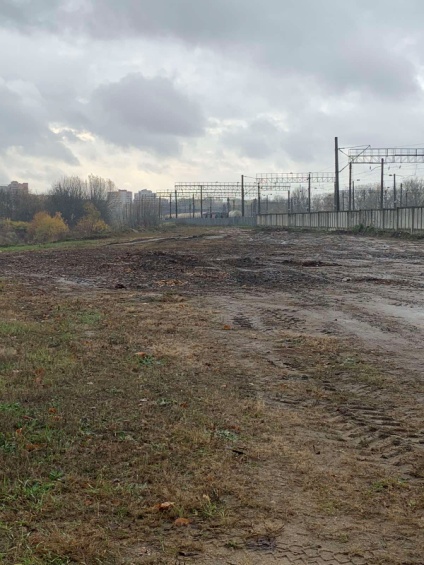 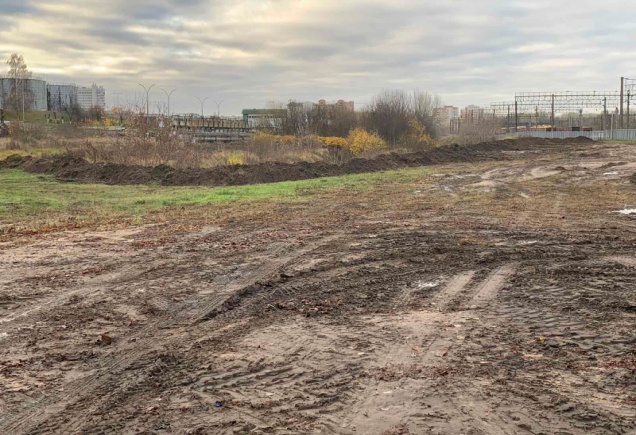 ДО                                                     ПОСЛЕ1.Территория площадки для складирования снега ул. Казинца 44Г, Октябрьский район г.Минскаместо совершение нарушения2. Установлено частичное обвалование по периметру площадки для складирования снегаописание нарушения3. УП «Ремавтодор Октябрьского района г.Минска» указано на устранение нарушений. Нарушение устранено.принятые меры по устранению нарушения (дата направления рекомендации, предписаний, информационных писем по устранению выявленных нарушений (недостатков), срок исполнения)4. Нетпринятые меры по привлечению к ответственности (дата начала административного процесса, дата вынесения постановления о привлечении к административной ответственности с указанием на часть статьи и статью КоАП, сумма штрафа)5. Нетпринятые меры по возмещению вреда, причиненного окружающей среде (дата акта об установлении факта вреда, причиненного окружающей среде, размер причиненного вреда окружающей среде, дата предъявления претензии)Фотоматериалы о выявленных фактах нарушения требований природоохранного законодательства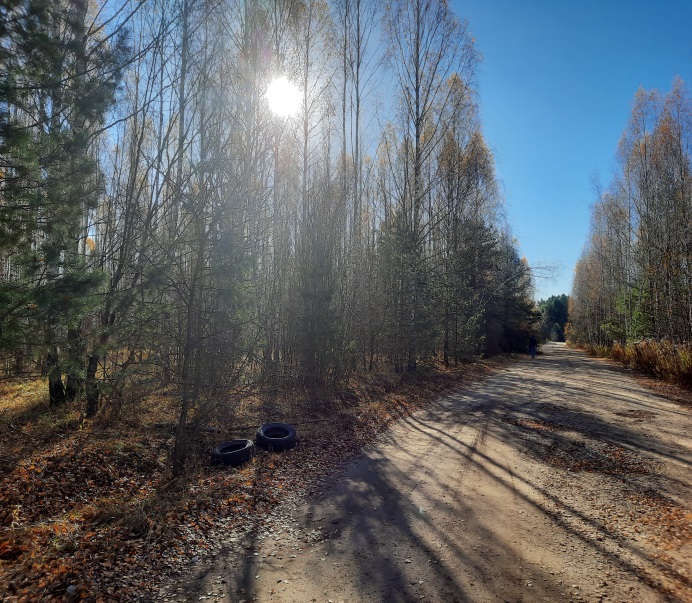 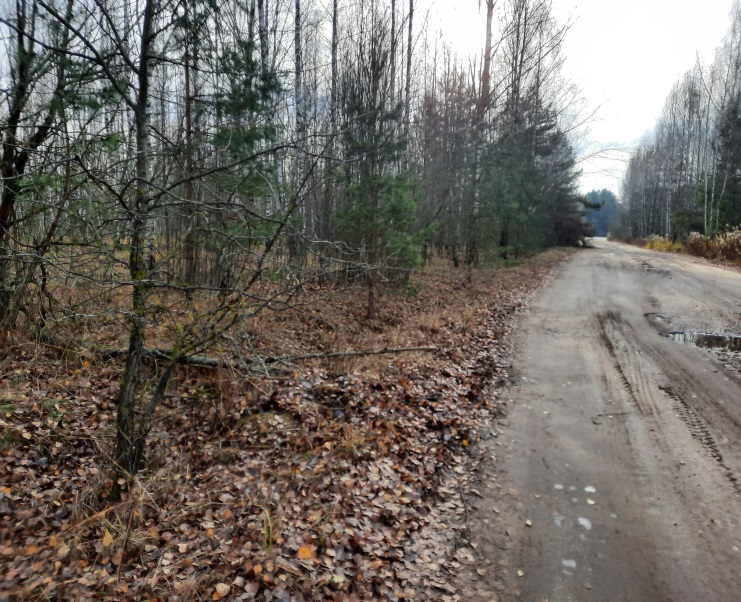                               ДО                                                     ПОСЛЕ1. Озелененная территория вдоль дороги в направлении от ул. Танковая в направлении МКАД, Партизанский район г. Минскаместо совершение нарушения2. На обочине дороги в лесном массиве (продолжение ул. Танковая в направлении к МКАД) размещены изношенные шины с металлокордом в несанкционированных местах.описание нарушения3. УП «Зеленстрой Партизанского района г. Минска» указано на устранение нарушений и приведение территории в надлежащее состояние. Нарушение устранено.принятые меры по устранению нарушения (дата направления рекомендации, предписаний, информационных писем по устранению выявленных нарушений (недостатков), срок исполнения)4. Нетпринятые меры по привлечению к ответственности (дата начала административного процесса, дата вынесения постановления о привлечении к административной ответственности с указанием на часть статьи и статью КоАП, сумма штрафа)5. Нетпринятые меры по возмещению вреда, причиненного окружающей среде (дата акта об установлении факта вреда, причиненного окружающей среде, размер причиненного вреда окружающей среде, дата предъявления претензии)Фотоматериалы о выявленных фактах нарушения требований природоохранного законодательстваНаименование территориального  органа Минприроды (комитет, инспекция)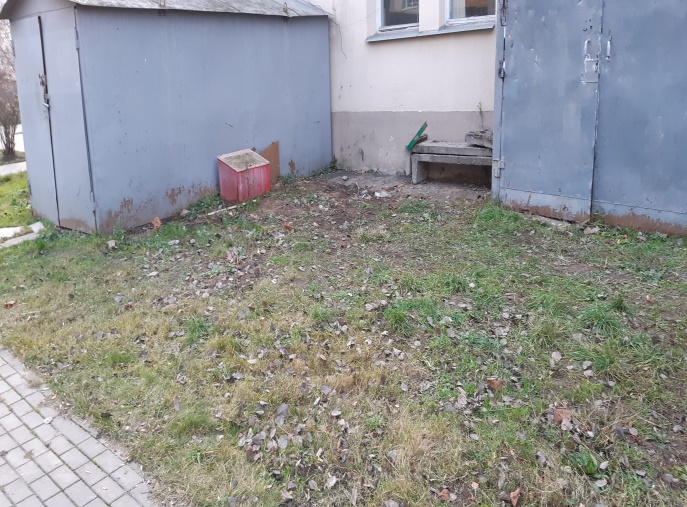 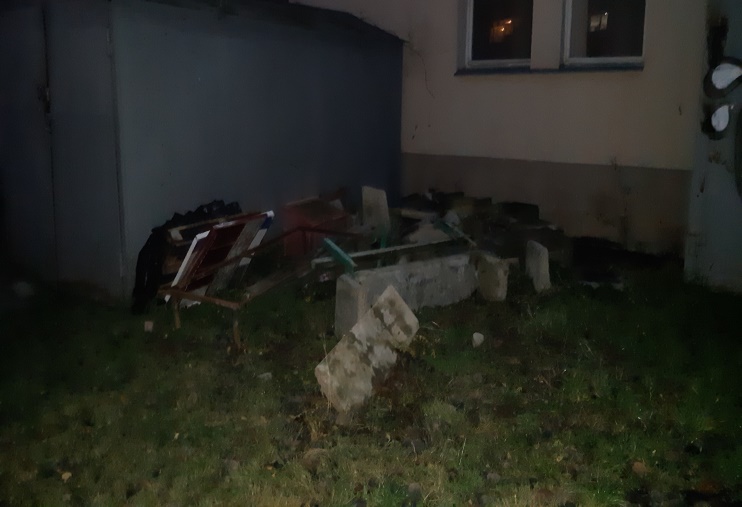                              ДО                                             ПОСЛЕ                       	ул. Заславская, 23/2 Центрального района г. Минскаместо совершение нарушения В ходе проведения обследования территории УП «ЖЭУ №1 Центрального района г. Минска» установлено несанкционированное хранение отходов боя изделий железобетонных, отходов пластмассовых изделий, металлолома, древесных отходов. описание нарушения ГП «ЖЭУ № 1 Центрального района г. Минска» указано на  устранение выявленных недостатков сроком. Нарушение устранено. принятые меры по устранению нарушения (дата направления рекомендации, предписаний, информационных писем по устранению выявленных нарушений (недостатков), срок исполнения)нетпринятые меры по привлечению к ответственности (дата начала административного процесса, дата вынесения постановления о привлечении к административной ответственности с указанием на часть статьи и статью КоАП, сумма штрафа)5. Нетпринятые меры по возмещению вреда, причиненного окружающей среде (дата акта об установлении факта вреда, причиненного окружающей среде, размер причиненного вреда окружающей среде, дата предъявления претензии)